Приложение 1Особенности организации образоваТельного процесса НА і СТУПЕНИ ОБЩЕГО СРЕДНЕГО ОБРАЗОВАНИЯ в 2021/2022 учебном году1. Учебные программыВ 2021/2022 учебном году используются следующие учебные программы:*за исключением учебной программы по учебному предмету «Навучанне грамаце» для І класса учреждений образования, реализующих образовательные программы общего среднего образования, с белорусским языком обучения и воспитания (утверждена в 2021 году).Обновленная учебная программа по учебному предмету «Навучанне грамаце» для учреждений общего среднего образования с белорусским языком обучения сохраняет структурирование основных содержательных линий по разделам: обучение чтению; обучение письму; внеклассное чтение; развитие речи.Изменения в содержании обучения грамоте включают:увеличение количества часов на подготовительный период обучения грамоте; включение в содержание подготовительного периода обучения чтению учебных тем «Склад слова», «Націск», «Галосныя гукі», «Звонкія і глухія зычныя гукі», которые ранее изучались в основном периоде;обновление содержания основного периода обучения грамоте с учётом нового порядка введения букв.Все учебные программы размещены на национальном образовательном портале: https://adu.by/ Главная / Образовательный процесс. 2021/2022 учебный год / Общее среднее образование / Учебные предметы. I–IV классы.2. Учебные изданияВ 2021/2022 учебном году будут использоваться новые учебные пособия:Беларусь – наша Радзіма. Падарунак Прэзідэнта Рэспублікі Беларусь А.Р. Лукашэнкі першакласніку : вучэбны дапаможнік для ўстаноў агульнай сярэдняй адукацыі з беларускай і рускай мовамі навучання (з электронным дадаткам) / складальнікі : Н.Г. Ваніна, Л.Ф. Кузняцова, В.І. Цірынава. – Мінск : Адукацыя і выхаванне, 2021.1 классСвірыдзенка, В.І. Буквар: вучэбны дапаможнік для 1 класа ўстаноў агульнай сярэдняй адукацыі з беларускай мовай навучання / В.І. Свірыдзенка, В.І. Цірынава. – Мінск: НІА, 2021.Свірыдзенка, В.І. Пропісь 1 : вучэбны дапаможнік для 1 класа ўстаноў агульнай сярэдняй адукацыі з беларускай мовай навучання / В.І. Свірыдзенка, В.І. Цірынава. – Мінск: НІА, 2021.Свірыдзенка, В.І. Пропісь 2 : вучэбны дапаможнік для 1 класа ўстаноў агульнай сярэдняй адукацыі з беларускай мовай навучання / В.І. Свірыдзенка, В.І. Цірынава. – Мінск: НІА, 2021.Свірыдзенка, В.І. Пісьмо : вучэбны дапаможнік для 1 класа ўстаноў агульнай сярэдняй адукацыі з беларускай мовай навучання / В.І. Свірыдзенка, В.І. Цірынава. – Мінск: НІА, 2021.Рекомендации по работе с этими учебными пособиями размещены на национальном образовательном портале: https://adu.by/ Главная / Образовательный процесс. 2021/2022 учебный год / Общее среднее образование / Учебные предметы. I–IV классы.2 классСтремок, И.М. Литературное чтение, в 2 ч.: учебное пособие для 2 класса учреждений общего среднего образования с белорусским языком обучения / И.М. Стремок. – Минск: НИО, 2021.Антонава, Н.У. Літаратурнае чытанне, у 2 ч.: вучэбны дапаможнік для 2 класа ўстаноў агульнай сярэдняй адукацыі з рускай мовай навучання / Н.У. Антонава, І.А. Буторына, Г.А. Галяш. – Мінск: НІА, 2021.3 классМураўёва, Г.Л. Матэматыка, у 2 ч.: вучэбны дапаможнік для 3 класа ўстаноў агульнай сярэдняй адукацыі з беларускай мовай навучання / Г.Л. Мураўёва, М.А. Урбан. – Мінск: НІА, 2021.Муравьева, Г.Л. Математика, в 2 ч.: учебное пособие для 3 класса учреждений общего среднего образования с русским языком обучения / Г.Л. Муравьева, М.А. Урбан. – Минск: НИО, 2021.Рекомендации по работе с этими учебными пособиями размещены на национальном образовательном портале: https://adu.by/ Главная / Образовательный процесс. 2021/2022 учебный год / Общее среднее образование / Учебные предметы. I–IV классы.4 классЮрчанка, Н.А. Працоўнае навучанне: вучэбны дапаможнік для 4 класа ўстаноў агульнай сярэдняй адукацыі з беларускай мовай навучання (для работы ў класе) / Н.А. Юрчанка, А.Ф. Журба. – Мінск: НІА, 2021.Юрченко, Н.А. Трудовое обучение: учебное пособие для 4 класса учреждений общего среднего образования с русским языком обучения (для работы в классе) / Н.А. Юрченко, А.Ф. Журба. – Минск: НИО, 2021.На национальном образовательном портале размещены электронные версии учебных пособий: http://e-padruchnik.adu.by.К 2021/2022 учебному году подготовлены новые издания для учителей:1 классСвірыдзенка, В.І. Навучанне чытанню ў 1 класе, у 2 ч.: вучэбна-метадычны дапаможнік для настаўнікаў устаноў агульнай сярэдняй адукацыі з беларускай мовай навучання / В.І. Свірыдзенка, В.І. Цірынава. – Мінск: НІА, 2021.Свірыдзенка, В.І. Навучанне пісьму ў 1 класе: вучэбна-метадычны дапаможнік для настаўнікаў устаноў агульнай сярэдняй адукацыі з беларускай мовай навучання / В.І. Свірыдзенка, В.І. Цірынава. – Мінск: НІА, 2021.Свірыдзенка, В.І. Спадарожнік буквара: дапаможнік для ўстаноў агульнай сярэдняй адукацыі з беларускай мовай навучання / В.І. Свірыдзенка, В.І. Цірынава. – Мінск: НІА, 2021.2 классАнтипова, М.Б. Русский язык во 2 классе: учебно-методическое пособие для учителей учреждений общего среднего образования с белорусским языком обучения / М.Б. Антипова. – Минск: НИО, 2021.Муравьева, Г.Л. Математика во 2 классе: учебно-методическое пособие для учителей учреждений общего среднего образования с русским языком обучения / Г.Л. Муравьева, М.А. Урбан, С.В. Гадзаова. – Минск: НИО, 2021.Мураўёва, Г.Л. Матэматыка ў 2 класе: вучэбна-метадычны дапаможнік для настаўнікаў устаноў агульнай сярэдняй адукацыі з беларускай мовай навучання / Г.Л. Мураўёва, М.А. Урбан, С.В. Гадзаова. – Мінск: НІА, 2021.4 классВоропаева, В.С. Литературное чтение в 4 классе: учебно-методическое пособие для учителей учреждений общего среднего образования с белорусским и русским языками обучения / В.С. Воропаева, Т.С. Куцанова, И.М. Стремок. – Минск: НИО, 2021.Аброськина, Т.Ю. Основы безопасности жизнедеятельности.
2–4 классы. Дидактический материал. В 2 частях. Часть 2. Защита от чрезвычайных ситуаций. Окружающая среда и безопасность: учебное наглядное пособие для учреждений общего среднего образования с белорусским и русским языками обучения / Т.Ю. Аброськина. – Минск: НИО, 2021.Полная информация об учебно-методическом обеспечении образовательного процесса на І ступени общего среднего образования в 2021/2022 учебном году размещена на национальном образовательном портале: https://adu.by/ Главная / Образовательный процесс. 2021/2022 учебный год / Общее среднее образование / Учебные предметы.I–IV классы.При использовании иных учебных изданий следует руководствоваться статьей 94 Кодекса Республики Беларусь об образовании, в соответствии с которой к использованию в образовательном процессе допускаются учебники, учебные пособия и иные учебные издания, официально утвержденные либо допущенные в качестве соответствующего вида учебного издания Министерством образования Республики Беларусь, рекомендованные организациями, осуществляющими научно-методическое обеспечение образования.3. Особенности организации образовательного процессаРеализация воспитательного потенциала учебных предметов. В 2021/2022 учебном году необходимо обратить особое внимание на реализацию в образовательном процессе воспитательного потенциала учебных предметов. Решение этой задачи напрямую связано с достижением учащимися личностных образовательных результатов.Личностные результаты освоения содержания образовательной программы начального образования конкретизированы в учебных программах по учебным предметам, на них следует ориентироваться при формулировке воспитательных задач урока.Например, реализация воспитательного потенциала учебного предмета «Русский язык» связана с достижением учащимися личностных образовательных результатов – системы ценностных отношений к себе, к участникам образовательного процесса, к содержанию и процессу учения, а также к собственным результатам учебной деятельности; с воспитанием нравственно-этических качеств, гражданственности, развитием устойчивого интереса к познавательной деятельности. Достижению данных результатов способствуют специально подобранное содержание учебного материала; использование разнообразных форм, методов и средств обучения, организация самостоятельной творческой и исследовательской деятельности учащихся на уроке. Основные направления деятельности учителя по воспитанию духовно-нравственных, морально-этических, эстетических и других качеств личности ученика. 1. Подбор дидактического материала, направленного на формирование нравственно-этической ориентации, гражданской идентичности, ценностного сознания учащихся. Особенно удачными в этом смысле оказываются подборка произведений гражданской, межличностной, природоведческой, этической и эстетической проблематики (о Родине, дружбе, труде, школе, животных, героических поступках людей и т.д.). Ценность образцовых текстов состоит в том, что они сами по себе выполняют воспитательную роль. Удачно продуманная система упражнений и заданий к текстам будет побуждать учащихся к диалогу, обмену мнениями; предоставит простор для высказываний, творческой активности учащихся, выражения индивидуальности, развития и обогащения личного опыта. Изобразительно-выразительные возможности поэтических и прозаических отрывков будут прививать любовь и уважение к русскому языку, эмоционально-ценностное отношение к слову. 2. Организация работы над морально-этической лексикой, представляющей особую трудность для учащихся начальной школы в силу ее абстрактности. Толкование лексического значения слов нравственной и этической тематики целесообразно организовывать через оценку и характеристику положительных и негативных поступков героев, через речевые ситуации, подводящие к осмыслению понятий: «добро», «зло», «смелость», «героизм», «трусость», «отзывчивость», «чуткость», «благодарность», «предательство» и т.д. Для введения в активный словарный запас данных слов рекомендуется составление с ними предложений, подбор пословиц, поговорок, афоризмов и т.д.; устное составление сочинений-миниатюр. 3. Организация самовыражения учащихся в процессе выполнения творческих (устных и письменных) работ (рассказ, изложение, сочинение, творческий диктант, работа с деформированным текстом, редактирование текста, составление диалогов, словесное рисование и т.д.). Творческая работа пробуждает эмоции, приучает детей осмысливать и оценивать увиденное и пережитое. Во время предваряющей беседы у учащихся воспитываются такие нравственные и морально-этические качества, как любовь, забота, взаимовыручка, уважение, отзывчивость, желание прийти на помощь; развиваются наблюдательность, ответственность. 4. Определение разнообразных организационных форм обучения, благодаря которым у учащихся формируются активность, трудолюбие, организованность, самостоятельность, целеустремленность, настойчивость в достижении цели, лидерство, инициативность. Приветствуется использование парных и групповых форм работы, в ходе которых у учащихся развиваются коммуникативные навыки, формируется опыт сотрудничества: они учатся слышать и слушать, понимать друг друга, составлять план работы и совместно ее выполнять, распределять роли и договариваться, контролировать действия каждого, вести диалог, понятно выражать свои мысли, поддерживать друг друга. Создание на уроке условий для коммуникации и сотрудничества формирует уважительное отношение и толерантность к одноклассникам, учителям.5. Использование активных методов изложения учебного материала (исследовательских, поисковых, проблемных), служащих пусковым механизмом для организации творческой поисковой среды, в которой нет места лени, пассивности, безынициативности, равнодушию. Вовлечение учащихся в решение проблемных заданий (вопросов), рассуждения по теме урока или содержанию изучаемого материала, обсуждение разных точек зрения, выражающих согласие или несогласие с автором учебника, текста или учителем, аргументация собственного мнения – все это воспитывает культуру речи, самостоятельность и критичность мышления, умение принимать мотивированные решения, формирует личностную позицию ученика. При подборе дидактического материала к учебным занятиям по всем учебным предметам рекомендуется отдавать предпочтение таким упражнениям и заданиям, которые своим содержанием воспитывают у учащихся любовь к Родине, способствуют формированию гражданственности, национального самосознания, нравственной, экологической культуры, культуры безопасности жизнедеятельности, ценностного отношения к своему здоровью, культуры семейных отношений, стремления к прекрасному, благородному.Учитывая большой образовательный потенциал экскурсий, значительное количество разноплановых экскурсионных объектов и туристических маршрутов местного значения, считаем необходимым активизировать использование этой формы работы с учетом принципа территориальной доступности, а также необходимости включения регионального краеведческого компонента в образовательный процесс. С этой целью разработан Перечень экскурсионных объектов и туристических маршрутов, рекомендуемых для посещения обучающимися в рамках проведения учебных и факультативных занятий, внеклассных мероприятий с учетом содержания учебных программ по учебным предметам.Обязательным условием является использование в образовательном процессе результатов ознакомления учащихся с достопримечательностями Беларуси. С этой целью в перечне объектов указаны разделы (темы) учебной программы, в рамках изучения которых необходимо предлагать учащимся задания с опорой на знания, впечатления, представления, приобретенные во время экскурсионных программ.Перечень экскурсионных объектов и туристических маршрутов, рекомендуемых для посещения обучающимися, размещен на национальном образовательном портале: https://adu.by/ Главная / Образовательный процесс. 2021/2022 учебный год / Общее среднее образование / Организация воспитания.К 2021/2022 учебному году подготовлено 18-е издание учебного пособия «Беларусь – наша Радзіма. Падарунак Прэзідэнта Рэспублікі Беларусь А. Р. Лукашэнкі першакласніку» (составители – Н.Г. Ванина, Л.Ф. Кузнецова, О.И. Тиринова). Учебное пособие предназначено для организации учебно-познавательной деятельности учащихся на учебных и внеклассных занятиях (классных и информационных часах, объединениях по интересам, в группе продленного дня). Электронное приложение к учебному пособию содержит мультимедийную информацию по содержанию пособия и методические рекомендации по работе с учебным изданием. Электронное приложение размещено на национальном образовательном портале: https://adu.by/ Главная / Электронная библиотека / Электронные учебные издания.В учебном пособии использована технология дополненной реальности, которая позволяет средствами дополнительного контента (аудио-, видеоматериалов, 3D-моделей и т.д.) расширить представления учащихся об изучаемых явлениях окружающего мира. Подробная инструкция по использованию технологии дополненной реальности дается в конце учебного пособия.Обучение в I классе начинается с курса «Введение в школьную жизнь», который изучается в течение первых 20 учебных дней в пределах общего количества учебных часов, определенных типовым учебным планом общего среднего образования. Кроме учебных занятий по курсу «Введение в школьную жизнь», проводятся учебные занятия по учебным предметам «Физическая культура и здоровье», «Музыка». Остальные учебные предметы, определенные типовым учебным планом общего среднего образования, изучаются по завершении курса «Введение в школьную жизнь».С 2021/2022 учебного года в учреждениях образования с белорусским языком обучения будет использоваться новый учебно-методический комплекс по обучению грамоте для I класса, который включает учебные пособия «Буквар», «Пропісь 1», «Пропісь 2», «Пісьмо», учебно-методические пособия для учителей «Навучанне чытанню ў 1 класе» (в 2 частях), «Навучанне пісьму ў 1 класе» и пособие «Спадарожнік буквара» авторов О.И. Свириденко, О.И. Тириновой.Основными отличительными особенностями нового букваря для учреждениий образования с белорусским языком обучения являются перенос тем «Склад слова», «Націск», «Галосныя гукі», «Звонкія і глухія зычныя гукі» из основного в подготовительный период обучения грамоте, измененный порядок введения букв, новая графическая система обозначения звуков. Особенностями новых учебных пособий «Пропісь 1», «Пропісь 2», «Пісьмо» являются усовершенствованная разлиновка, новое графическое написание отдельных букв, система заданий для развития навыков самоконтроля и самооценки.Факультативные занятия в I классе проводятся с 1 сентября. Для проведения факультативных занятий в 2021/2022 учебном году рекомендуются учебные программы факультативных занятий, утвержденные Министерством образования Республики Беларусь. Учебные программы факультативных занятий размещены на национальном образовательном портале: https://adu.by/ Главная / Образовательный процесс. 2021/2022 учебный год / Общее среднее образование / Учебные предметы. I–IV классы.В соответствии с пунктом 4 статьи 164 Кодекса Республики Беларусь об образовании, пунктом 10 Правил проведения аттестации учащихся при освоении содержания образовательных программ общего среднего образования, утвержденных постановлением Министерства образования Республики Беларусь от 20.06.2011 № 38, текущая и промежуточная аттестация учащихся I и II классов по всем учебным предметам осуществляется на содержательно-оценочной основе (без выставления отметок), которая предполагает словесную оценку результатов учебной деятельности учащихся. В III и IV классах безотметочное обучение осуществляется по учебным предметам «Музыка», «Изобразительное искусство», «Трудовое обучение», «Физическая культура и здоровье», «Основы безопасности жизнедеятельности».Цель безотметочного обучения – создание условий для сохранения психофизического здоровья учащихся, развития у них внутренней мотивации учения, становления адекватной самооценки, формирования умений самостоятельно оценивать результаты своей деятельности.Содержательный контроль и оценка предполагают выявление индивидуальной динамики усвоения учеником знаний и умений по учебным предметам и исключают сравнение учеников между собой. Индивидуальная динамика развития ученика и степень усвоения им знаний и умений определяются в сопоставлении с его же результатами, полученными в предыдущий период обучения.В условиях безотметочного обучения применяются развернутые оценочные суждения, отражающие степень усвоения знаний и умений по учебным предметам, а также индивидуальный уровень развития учеников. Любую внешнюю оценку, полученную от педагога, ученик воспринимает как поощрение или наказание, положительное или отрицательное отношение к нему. В связи с этим недопустимо в качестве знаков оценки введение эмоциональных атрибутов – солнышка, смайликов, сказочных героев или людей, которые проявляют радость, грусть или иные эмоции. Такие знаки передают ученикам эмоциональный заряд и не воспринимаются ими так же нейтрально, как, например, знаки «+» и «–», указывающие на отсутствие или наличие ошибок в работе. Недопустимой также является замена отметок иными внешними атрибутами (звездочками, цветочками, флажками и пр.), поскольку при этом функцию отметки берет на себя данный предметный знак и отношение ученика к нему идентично отношению к отметке.В течение всего периода безотметочного обучения учитель целенаправленно работает над формированием у учеников навыков самооценки результатов учебной деятельности.В образовательном процессе должны быть представлены как контрольно-оценочная деятельность педагога, так и контрольно-оценочная деятельность учащихся в отношении друг к другу (взаимоконтроль и взаимооценка) и самоконтроль, самооценка учеников.Результаты контрольно-оценочной деятельности могут выражаться в различной форме: словесной (короткие и развернутые оценочные суждения), графической (например, линейки самооценки и др.), знаковой (знаки «+», «–» и др.).На каждом уроке педагог дает словесную оценку результатов учебной деятельности учащихся, обращаясь ко всему классу или к отдельным ученикам. Примеры словесных оценочных суждений педагога: «Молодец! Ты правильно решил задачу»; «Молодец! Ты аккуратно выполнил работу»; «Твоя работа достойна высокой оценки»; «Сегодня ты выполнил работу без ошибок. Работал полностью самостоятельно. Молодец!»; «Похвально! Ты сам исправил ошибку в своей работе и объяснил, как решал задачу», «Молодцы! Вы все очень старались, выполняя это упражнение» и др.Для осознания учениками критериев оценки педагог использует прием «анализ образца». Учитель дает развернутую содержательную оценку различных видов деятельности, на основе которой в ходе коллективного обсуждения выделяются требования, предъявляемые к тому или иному заданию, фиксируются критерии, раскрывается их содержание. Например, критерии оценки устного ответа – правильность ответа, полнота, наличие примеров. Критерии оценки практических действий – правильность выполнения каждого действия, сохранение нужного порядка действий, самостоятельность выполнения. Критерии оценки письменного упражнения – отсутствие ошибок, правильность выполнения всех заданий, аккуратность.Первоначально учитель использует оценочные суждения, в которых отражено соответствие результатов деятельности учащихся только по какому-либо одному критерию оценки. В дальнейшем учитель объединяет оценочные суждения в связное высказывание, опираясь на структуру текста-рассуждения (тезис – доказательство – вывод).Самая распространенная графическая форма фиксации результатов учебной деятельности учащихся – линейка самооценки. Для оценки выполненной работы с помощью линейки самооценки учитель вместе с учащимися определяет показатели, по которым эта работа будет оцениваться, например: соответствие образцу, отсутствие ошибок и др. Показателей не должно быть много, поскольку для каждого из них необходима отдельная линейка. Начинать обучение следует с использования только одного показателя, четко сформулированного и понятного ученикам. После определения показателя учитель предлагает самостоятельно проверить свою работу и оценить полученный результат с использованием линейки самооценки. Ученики оценивают работу и ставят условный знак на линейке. При этом соблюдается неизменное требование: самооценка ученика опережает оценку учителя. После того как ученики осуществили самооценку, учитель проверяет работу и ставит свой значок на линейке. Если самооценка ученика и оценка педагога совпадают, то значок ученика обводится в кружок; если не совпадает, учитель ставит на линейке свой значок выше или ниже значка ученика.Для фиксации результатов контрольно-оценочной деятельности можно использовать знаки «+», «–», «?». Если работа выполнена правильно, без ошибок, ставится знак «+». Если в работе выявлены ошибки, ставится знак «–». Если, оценивая свою работу, ученик не знает, правильно она выполнена или нет, сомневается, есть в работе ошибки или нет, ставится знак «?». Учитель по своему усмотрению может расширить шкалу знаков.Для осуществления преемственности в контрольно-оценочной деятельности при переходе к 10-балльной системе оценки в III классе необходимо продолжить работу по формированию адекватной самооценки учащихся, познакомить их с критериями и показателями выставления отметок по всем учебным предметам, сопровождать выставление отметок в баллах словесным комментарием учителя.Рабочие материалы учителя для фиксации степени усвоения учащимися учебного материала могут быть представлены в виде таблиц на отдельных листах или в специальных журналах, тетрадях. Допустима электронная форма фиксации результатов учебной деятельности учащихся. Педагог самостоятельно определяет форму ведения своих рабочих записей и выбор условных знаков.Для осуществления контроля и оценки результатов учебной деятельности каждого ученика учитель ведет систематический учет усвоения учащимися тех знаний, умений и навыков, которые внесены в основные требования учебной программы по каждому учебному предмету. Форму и способы фиксации учебных достижений учащихся учитель определяет самостоятельно.В рабочих материалах можно использовать различные условные знаки:«» – ученик хорошо знает учебный материал и может применить его на практике. Этим знаком отмечается только прочное усвоение учебного материала, полностью самостоятельная и безошибочная работа ученика;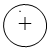 «+» – знает, умеет, правильно выполняет, но изредка допускает единичные ошибки;«» – знает, но недостаточно уверенно; выполняет задания с небольшим количеством ошибок, то есть в большей степени материал усвоен, но требуется небольшая помощь;«» – выполняет некоторые задания, но допускает большое количество ошибок;«–» – не владеет материалом, при выполнении заданий практически во всех случаях делает ошибки; и др.Пример ведения рабочих записей в таблице на учебных занятиях по обучению грамоте:ТаблицаКонтроль за формированием умений и навыков учащихся на учебных занятиях по обучению грамоте
Если ученик не может сам правильно выполнить задание, учитель не ставит в своей таблице соответствующий знак или ставит знак «–», тем самым определяя для себя необходимость индивидуальной работы с таким учеником над неусвоенным материалом. При этом никакой отрицательной словесной оценки учитель не дает. Оценочные суждения корректируются по мере усвоения учеником материала по изученной теме, поэтому таблицы, графики, оценочные листы лучше заполнять простым карандашом.В таблицах можно фиксировать количество ошибок и их характер. В соответствии с зафиксированными в таблице данными учитель планирует и организует дифференцированную и индивидуальную работу на учебных, стимулирующих и поддерживающих занятиях. Педагог может дополнительно разрабатывать индивидуальные листы учебных достижений учащихся.В конце учебного года учитель осуществляет содержательный анализ результатов учебной деятельности учащихся, в котором отражает результаты учебной деятельности учащихся в соответствии с требованиями учебной программы. Форма содержательного анализа результатов учебной деятельности учащихся определяется методическим объединением учителей начальных классов. На основе анализа делается вывод о причинах трудностей учащихся в освоении учебного материала, определяются пути, которые позволят устранить проблемы.Результаты учебной деятельности учащихся III–IV классов по учебным предметам «Беларуская мова», «Літаратурнае чытанне», «Русский язык», «Литературное чтение», «Математика», «Человек и мир» оцениваются в баллах по 10-балльной шкале в соответствии с Нормами оценки результатов учебной деятельности учащихся общеобразовательных учреждений по учебным предметам, утвержденными приказом Министерства образования Республики Беларусь от 29.05.2009 № 674 «Об утверждении норм оценки результатов учебной деятельности и критериев оценки поведения учащихся общеобразовательных учреждений» (в редакции приказов Минобразования от 18.06.2010 № 420, от 29.09.2010 № 635).В связи с безотметочным обучением в I–IІ классах необходимо учитывать особенности ведения тетрадей. В течение первого года обучения письменные задания по обучению грамоте, математике выполняются в тетрадях на печатной основе. Контрольные работы в I классе выполняются в тетрадях на печатной основе или на отдельных листах.Во II–IV классах все виды учебных работ выполняются в тетрадях для учебных работ, а все виды контрольных работ – в тетрадях для контрольных работ. Тетради для контрольных работ хранятся в учреждении общего среднего образования в течение года и выдаются ученикам для выполнения контрольных работ и работ над ошибками. Все письменные учебные и контрольные работы проверяются учителем после каждого учебного занятия. Ошибки исправляются. В I–IІ классах отметки в баллах не выставляются. В III–IV классах все работы оцениваются в баллах в соответствии с Нормами оценки результатов учебной деятельности учащихся общеобразовательных учреждений по учебным предметам, утвержденными приказом Министерства образования Республики Беларусь от 29.05.2009 № 674 (ред. от 18.06.2010 № 420, от 29.09.2010 № 635). Отметки за выполнение учащимися III–IV классов учебных работ, в том числе самостоятельных работ, пересказов и сочинений по белорусскому и русскому языкам, выставленные в тетрадях для учебных работ, могут заноситься в классный журнал и дневник ученика по усмотрению учителя. При выставлении отметки за четверть необходимо учесть следующее: в случае, когда учебный материал определенной темы (раздела) по учебному предмету не представляется возможным изучить в рамках четверти, выставление отметки за эту четверть осуществляется как среднее арифметическое отметок по результатам текущей аттестации (поурочных баллов).В случае отсутствия учащегося на уроке, на котором проводился тематический контроль, в целях проверки и оценки усвоения им учебного материала определенной темы (раздела) по учебному предмету он должен выполнить работу тематического контроля на любом другом уроке. С целью предупреждения перегрузки учащихся учителю необходимо следить за дозировкой домашнего задания, объяснять на уроке содержание, порядок и приемы его выполнения. Рекомендуется при выборе домашнего задания ориентироваться на содержание учебников и учебных пособий, в которых упражнения и задания для выполнения дома указаны сигналами-символами. При этом надо учитывать, что объем и содержание домашнего задания учитель определяет дифференцированно, исходя из конкретной образовательной ситуации и индивидуальных возможностей учащихся.На дом не задаются:задания учащимся I класса на протяжении всего учебного года по всем учебным предметам;задания учащимся IІ–IV классов на выходные и праздничные дни, каникулы, а также после выполнения письменных контрольных работ;задания, отмеченные звездочкой;задания по учебному предмету «Основы безопасности жизнедеятельности»;художественно-творческие задания по учебному предмету «Изобразительное искусство»; выполнение практических работ по учебному предмету «Трудовое обучение».Для заучивания наизусть следует предлагать только те стихи или отрывки из стихотворных произведений, которые определены учебной программой. Основная работа по заучиванию стихотворных произведений наизусть проводится в соответствии с методикой на учебном занятии.При организации внеклассного чтения учащихся следует руководствоваться требованиями учебных программ по учебным предметам «Литературное чтение» и «Літаратурнае чытанне». Работа по организации внеклассного чтения направлена на приучение учащихся к систематическому самостоятельному чтению книг во внеурочное время. Предметом чтения-рассматривания на занятиях внеклассного чтения является художественно оформленная детская книга. При составлении учителем рекомендательных списков литературы к уроку внеклассного чтения следует учитывать возможности библиотеки учреждения образования и районной библиотеки, а также организованного в классе уголка чтения.В соответствии с частью 2 пункта 1 Комплекса мер по совершенствованию системы подготовки спортивного резерва, утвержденного Министерством спорта и туризма Республики Беларусь 30.09.2015, целесообразно обеспечить проведение учебных занятий по учебному предмету «Физическая культура и здоровье» на I ступени общего среднего образования учителями физической культуры, которые имеют соответствующее образование по направлениям специальностей физической культуры и спорта.4. Дополнительные ресурсыПри организации образовательного процесса можно использовать единый информационно-образовательный ресурс https://eior.by/. Его назначение – поддержка учащихся, получающих общее среднее образование в соответствии с индивидуальным учебным планом, а также учащихся, которые по уважительным причинам временно не могут посещать учреждение образования.5. Организация методической работыПри планировании методической работы с учителями начальных классов следует учитывать требования нормативных правовых актов, актуальные вопросы развития начального образования, результаты методической работы за предыдущий учебный год, интересы, запросы, уровень профессиональной компетентности педагогов.Для методической работы с учителями начальных классов (на уровне района и учреждений образования) в 2021/2022 учебном году предлагается общая методическая тема «Совершенствование профессиональной компетентности учителей начальных классов по использованию технологии визуализации учебной информации в современном образовательном процессе».На августовских инструктивно-методических совещаниях рекомендуется обсудить с педагогами следующие вопросы.1. Особенности организации образовательного процесса на I ступени общего среднего образования в 2021/2022 учебном году: научно-методическое обеспечение образовательного процесса на I ступени общего среднего образования;инструктивно-методические письма по вопросам организации образовательного процесса на I ступени общего среднего образования в 2021/2022 учебном году; создание безопасных условий организации образовательного процесса;использование в образовательном процессе на I ступени общего среднего образования компонентов УМК по учебным предметам;единый информационно-образовательный ресурс: назначение, содержание, возможности использования в образовательном процессе на I ступени общего среднего образования;воспитательный потенциал уроков на I ступени общего среднего образования.2. Предметный журнал как средство информационной, научно-методической поддержки учителей начальных классов и повышения их профессиональной компетентности.3. Организация и содержание методической работы с учителями начальных классов в 2021/2022 учебном году с учетом анализа результатов предыдущего учебного года.В течение учебного года рекомендуется рассмотреть теоретические аспекты использования технологии визуализации в образовательном процессе, а также вопросы методики преподавания учебных предметов на I ступени общего среднего образования в контексте рассматриваемой темы с учетом эффективного педагогического опыта педагогов региона:визуализация учебной информации как неотъемлемая часть процесса обучения;методологические принципы технологии визуализации учебной информации; развитие познавательных способностей и критического мышления учащихся начальных классов средствами когнитивной визуализации (общие подходы, с учетом предметной специфики);визуализация учебной информации в современных учебных пособиях как эффективное средство формирования предметных и метапредметных компетенций; медиаобразование как средство формирования метапредметных, предметных и личностных компетенций учащихся начальных классов (общие подходы, с учетом предметной специфики);активизация учебно-познавательной деятельности учащихся начальных классов путем создания и использования в образовательном процессе на I ступени общего среднего образования когнитивных средств визуализации учебного материала (общие подходы, с учетом предметной специфики);визуализация учебного материала как одно из средств формирования читательской грамотности учащихся начальных классов;использование технологии визуализации учебной информации на уроках для повышения степени усвоения учащимися начальных классов учебного материала (с учетом предметной специфики);использование визуальных форм представления учебного материала в процессе обучения как средство совершенствования самостоятельной учебно-познавательной деятельности учащихся начальных классов (с учетом предметной специфики);проектирование учебных занятий в начальных классах с использованием современных методов визуализации информации как одного из средств реализации воспитательного потенциала урока (с учетом предметной специфики);эффективность самообразовательной деятельности учителей начальных классов в совершенствовании ИКТ-компетентности по вопросам использования современных техник визуализации в образовательном процессе, организации учебно-познавательной деятельности учащихся с использованием образовательных интернет-ресурсов.Рекомендации по содержанию и организации методической работы с учителями начальных классов в 2021/2022 учебном году размещены на сайте государственного учреждения образования «Академия последипломного образования» (www.academy.edu.by).КлассIIIIIIIVГод утверждения (издания) учебной программы2017*201720172018Фамилия, имя ученикаУмение определять количествоУмение определять количествоУмение делить слова на слогиУмение выделять ударный слогИ т.д. согласно учебной программеФамилия, имя ученикаслов в предложениислогов в словеУмение делить слова на слогиУмение выделять ударный слогИ т.д. согласно учебной программеИванов С.++–Петров А.+–+–